Izglītības iestādes darbības pamatmērķi  1.1. Izglītības iestādes misija– atbalstīt katra bērna iekšējo vēlmi izzināt apkārtējo pasauli, veidot radošu, drošu, veselīgu,  pozitīvu rotaļu un mācību vidi ikviena bērna daudzpusīgai attīstībai.1.2. Izglītības iestādes vīzija par izglītojamo –Izglītojamais ir ziņkārīga, radoša, vispusīgi attīstīta un sociāli atbildīga personība, kura ieinteresēta un motivēta mācīties.1.3. Izglītības iestādes vērtības cilvēkcentrētā veidā – Profesionāla, motivēta komanda. Cieņa un atbalsts. Emocionāla labklājība un veselība. Iestādes darba prioritātes un plānotie sasniedzamie rezultāti 2022./2023.m.g. Pozitīvas un emocionāli drošas mācīšanās vides veicināšana .Plānotie sasniedzamie rezultāti:Kvalitatīvi: Pedagogi ir iepazīstināti ar SEM programmu un nodrošina konsekventu, drošu un atbalstošu mācību vidi. Tiek sekmēta izglītojamo pašregulācija un patstāvība. Iestāde darbojās Nacionālajā veselības veicinošo skolu tīklā. Ievērojami samazinās pedagogu izdegšanas iespēja, stress un ar to saistītās sekas.Kvantitatīvi: 100% 5-7.g.izglītojamo piedalās uzvedības noteikumu izstrādāšanā. 90% izglītojamo, vecāku, pedagogu jūtas piederīgi, sadzirdēti un saprasti. Vismaz 6 reizes gadā notiek kolektīva atpūtas pasākumi, ievērojot mērķgrupas intereses. Ne retāk kā 4 reizes gadā organizēta „Vecāku skola”.
 Rotaļnodarbību efektivitātes palielināšana.Plānotie sasniedzamie rezultāti:Kvalitatīvi: Izglītības iestādē ir ieviesta rotaļnodarbību  efektivitātes palielināšanas vērošanas informācijas sistēma. Iestādē tiek ievērotas vienotas prasības un noteikumi digitālo tehnoloģiju lietošanā mācību procesā. Ir izveidota datu bāze digitālo materiālu glabāšanai un koplietošanai. Pedagogi integrē STEAM pieeju mācību procesā. Notiek savstarpējā apmaiņa un mācīšanās ar labās prakses piemēriem digitālo tehnoloģiju ieviešanā mācību procesā. Uzlabota latviešu valodas apgūves kvalitāte visos posmos.Kvantitatīvi: 100% pedagogu ir apmeklējuši rotaļnodarbības pie saviem kolēģiem ar mērķi iepazīties ar labas prakses piemēriem. 80% pedagogu mērķtiecīgi, jēgpilni un plānveidīgi izmanto digitālās tehnoloģijas mācīšanās procesa ietvaros dažādās jomās. 30% mācību satura apgūšana notiek brīvdabā.100% 5-6.g. izglītojamajiem un 100% pedagogiem ir skaidra digitālo tehnoloģiju lietošanas nozīme mācīšanās procesā. Vienu reizi nedēļā notiek STEAM aktivitāšu diena visos vecumposmos. Vienu reizi nedēļa notiek pedagogu tikšanās darba plānošanā. 2 pedagogi apguva izglītības tehnoloģiju mentora kursus un sniedz atbalstu kolēģiem. 90% 7.g. vecuma izglītojamo ir gatavi turpināt mācības 1.klasē valsts valodā.3. Audzināšanas darba prioritātes trim gadiem un to ieviešana3.1.Galvenie uzdevumi:3.1.1. Iesaistīt izglītojamos tautas tradīciju un kultūrvēsturiskā mantojuma izzināšanā, saglabāšanā un pilnveidē, apkārtējās vides sakopšanā. Audzināt lepnuma jūtas par savu valsti un tautu; 3.1.2. Audzināt uzvedības kultūru sabiedriskās vietās, attīstīt audzēkņu tolerantu attieksmi pret citiem cilvēkiem (ar īpašām vajadzībām); 3.1.3. Veicināt izglītojamo izpratni par ģimeni kā īpaši aizsargājamo vērtību, ģimenes veidošanu, vecāku lomu un savstarpējām attiecībām ģimenē; 3.1.4. Audzināt cieņu pret dzīvību, sevi un citiem, veselību veicinošu un drošu paradumu izkopšanu.SR 1  Iestāde saglabā savas tradīcijas, organizējot daudzpusīgus ārpusnodarbību pasākumus, kas veicina piederības apziņu pilsētai, valstij. SR 2  Izglītības iestādē ir izveidota efektīva sistēma, kuras rezultātā izglītojamie ikdienas izglītības procesā un ārpusstundu aktivitātēs apgūst veselīga dzīvesveida pamatus. Iestāde aktīvi darbojas Nacionālajā veselību veicinošo skolu tīklā.SR 3 Īstenota sociāli emocionālās mācīšanās programma, kura veicina emocionālo drošību un labklājību izglītojamo vidū.SR 4 Stiprināta izglītojamo valstiskuma apziņa un izpratne par latvisko dzīvesziņu un kultūras mantojumu.Administratīvā efektivitāteAdministratīvā efektivitāteAdministratīvā efektivitāteAdministratīvā efektivitāteAdministratīvā efektivitāteAdministratīvā efektivitāte-Iesaistīt pašvērtēšanas procesā vismāz 75% vecāku, 60% tehnisko darbinieku, lai veidotu  kopēju pirmsskolas iestādes attīstības redzējumu.-Veikt personāla perspektīvu plānošanu.-Attīstīt vadības komandas finanšu pratību  iepirkumu organizēšanas jautājumos, atbilstoši aktuāliem likumiem.-Iesaistīt pašvērtēšanas procesā vismāz 75% vecāku, 60% tehnisko darbinieku, lai veidotu  kopēju pirmsskolas iestādes attīstības redzējumu.-Veikt personāla perspektīvu plānošanu.-Attīstīt vadības komandas finanšu pratību  iepirkumu organizēšanas jautājumos, atbilstoši aktuāliem likumiem.-Iesaistīt pašvērtēšanas procesā vismāz 75% vecāku, 60% tehnisko darbinieku, lai veidotu  kopēju pirmsskolas iestādes attīstības redzējumu.-Veikt personāla perspektīvu plānošanu.-Attīstīt vadības komandas finanšu pratību  iepirkumu organizēšanas jautājumos, atbilstoši aktuāliem likumiem.-Iesaistīt pašvērtēšanas procesā vismāz 75% vecāku, 60% tehnisko darbinieku, lai veidotu  kopēju pirmsskolas iestādes attīstības redzējumu.-Veikt personāla perspektīvu plānošanu.-Attīstīt vadības komandas finanšu pratību  iepirkumu organizēšanas jautājumos, atbilstoši aktuāliem likumiem.-Iesaistīt pašvērtēšanas procesā vismāz 75% vecāku, 60% tehnisko darbinieku, lai veidotu  kopēju pirmsskolas iestādes attīstības redzējumu.-Veikt personāla perspektīvu plānošanu.-Attīstīt vadības komandas finanšu pratību  iepirkumu organizēšanas jautājumos, atbilstoši aktuāliem likumiem.-Iesaistīt pašvērtēšanas procesā vismāz 75% vecāku, 60% tehnisko darbinieku, lai veidotu  kopēju pirmsskolas iestādes attīstības redzējumu.-Veikt personāla perspektīvu plānošanu.-Attīstīt vadības komandas finanšu pratību  iepirkumu organizēšanas jautājumos, atbilstoši aktuāliem likumiem.Nr.p.k.Aktivitātes/pasākumiMērķauditorijaLaiksAtbildīgieSasniedzamaisrezultātsIestādes vadības darbs un personāla pārvaldība-Iepazīstināšana ar Iekšējās kārtības noteikumiem, Darba kārtības noteikumiem, Drošības noteikumiemIestādes darbinieki,Izglītojamo likumiskie pārstāvjiSeptembrisVadītāja N.Isate,Iestādes māsa Z.IvanovaDarbinieki ir iepazīstināti ar turpmāko rīcību atbilstoši noteikumiem.-5-6 gadīgo izglītojamo pedagogu iepazīstināšana ar kārtību par izglītojamo speciālo vajadzību izvērtēšanu pirmsskolas iestādē5.,8.,9.,11..grupu pedagogiSeptembrisVadītāja N.Isate 	Darbinieki ir iepazīstināti ar turpmāko rīcību atbilstoši noteikumiem.-Iepazīstināšana ar Vecāku un pedagogu saziņas grupu lietošanas noteikumiemPedagogi, izglītojamo likumiskie pārstāvjiSeptembrisVadītāja N.Isate,grupu pedagogiDarbinieki ir iepazīstināti ar turpmāko rīcību atbilstoši noteikumiem.-Iestādes vadītāja darba kvalitātes vērtēšanaNovembrisVadītāja N.IsateTiek definētas stiprās puses un turpmākās attīstības vajadzības. -Tehnisko darbinieku prasmju un darba rezultātu novērtēšanaTehniskie darbiniekiNovembrisVadītāja N.Isate,Iestādes māsa Z.IvanovaTiek definētas stiprās puses un turpmākās attīstības vajadzības. - Pedagogu profesionālās darbības kvalitātes novērtēšanas processPedagogiJanvāris-maijsVadītāja N.Isate 	Tiek definētas stiprās puses un turpmākās attīstības vajadzības. -Darbinieku iepazīstināšana ar  aktualizētu darba koplīgumuIestādes darbiniekiJanvārisAK priekšsēdētāja B.StrodeDarbinieki ir iepazīstināti ar turpmāko rīcību atbilstoši koplīgumam.Vadības profesionālā darbībaVadības profesionālā darbībaVadības profesionālā darbībaVadības profesionālā darbībaVadības profesionālā darbībaVadības profesionālā darbība-Turpināt efektīvi nodrošināt  tiesisko jautājumu risināšanu  sadarbībā ar dibinātāju, speciālistiem. -Sistemātiski sekot un izmantot skolutiesibas.lv portāla piedāvātos materiālus, lai nodrošinātu   iestādes darbības tiesiskumu.- Rotaļnodarbību vērošanā tiek izmantota DPIP vienota rotaļnodarbību vērošanas informācijas sistēmas (SvērIS).- Sistemātiski organizēt fokusgrupu diskusijas ar vecākiem, lai veidotu vienoto stratēģisko redzējumu.-Sekot IKVD un „Skola 2030” aktuālajiem materiāliem.-Turpināt efektīvi nodrošināt  tiesisko jautājumu risināšanu  sadarbībā ar dibinātāju, speciālistiem. -Sistemātiski sekot un izmantot skolutiesibas.lv portāla piedāvātos materiālus, lai nodrošinātu   iestādes darbības tiesiskumu.- Rotaļnodarbību vērošanā tiek izmantota DPIP vienota rotaļnodarbību vērošanas informācijas sistēmas (SvērIS).- Sistemātiski organizēt fokusgrupu diskusijas ar vecākiem, lai veidotu vienoto stratēģisko redzējumu.-Sekot IKVD un „Skola 2030” aktuālajiem materiāliem.-Turpināt efektīvi nodrošināt  tiesisko jautājumu risināšanu  sadarbībā ar dibinātāju, speciālistiem. -Sistemātiski sekot un izmantot skolutiesibas.lv portāla piedāvātos materiālus, lai nodrošinātu   iestādes darbības tiesiskumu.- Rotaļnodarbību vērošanā tiek izmantota DPIP vienota rotaļnodarbību vērošanas informācijas sistēmas (SvērIS).- Sistemātiski organizēt fokusgrupu diskusijas ar vecākiem, lai veidotu vienoto stratēģisko redzējumu.-Sekot IKVD un „Skola 2030” aktuālajiem materiāliem.-Turpināt efektīvi nodrošināt  tiesisko jautājumu risināšanu  sadarbībā ar dibinātāju, speciālistiem. -Sistemātiski sekot un izmantot skolutiesibas.lv portāla piedāvātos materiālus, lai nodrošinātu   iestādes darbības tiesiskumu.- Rotaļnodarbību vērošanā tiek izmantota DPIP vienota rotaļnodarbību vērošanas informācijas sistēmas (SvērIS).- Sistemātiski organizēt fokusgrupu diskusijas ar vecākiem, lai veidotu vienoto stratēģisko redzējumu.-Sekot IKVD un „Skola 2030” aktuālajiem materiāliem.-Turpināt efektīvi nodrošināt  tiesisko jautājumu risināšanu  sadarbībā ar dibinātāju, speciālistiem. -Sistemātiski sekot un izmantot skolutiesibas.lv portāla piedāvātos materiālus, lai nodrošinātu   iestādes darbības tiesiskumu.- Rotaļnodarbību vērošanā tiek izmantota DPIP vienota rotaļnodarbību vērošanas informācijas sistēmas (SvērIS).- Sistemātiski organizēt fokusgrupu diskusijas ar vecākiem, lai veidotu vienoto stratēģisko redzējumu.-Sekot IKVD un „Skola 2030” aktuālajiem materiāliem.-Turpināt efektīvi nodrošināt  tiesisko jautājumu risināšanu  sadarbībā ar dibinātāju, speciālistiem. -Sistemātiski sekot un izmantot skolutiesibas.lv portāla piedāvātos materiālus, lai nodrošinātu   iestādes darbības tiesiskumu.- Rotaļnodarbību vērošanā tiek izmantota DPIP vienota rotaļnodarbību vērošanas informācijas sistēmas (SvērIS).- Sistemātiski organizēt fokusgrupu diskusijas ar vecākiem, lai veidotu vienoto stratēģisko redzējumu.-Sekot IKVD un „Skola 2030” aktuālajiem materiāliem.Nr.p.k.Aktivitātes/pasākumiMērķauditorijaLaiksAtbildīgieSasniegtie rezultāti1.Iestādes darbības reglamentējošo dokumentu izstrāde-Iestādes pašnovērtējuma ziņojuma izstrādāšana un attīstības plānošana (izmantojot vērtēšanas metodes -dokumentu analīzi, fikusgrupu diskusiju, sarunas,  anketēšanu, tīmekļvietnes informācijas izpēti,)IKVD, DPIPIestādes darbiniekiSeptembris-oktobrisVadītāja N.IsateDefinētas iestādes darbības prioritātes, attīstības virzieni, stiprās puses un turpmākas attīstības vajadzības.-Iestādes darba plāna sastādīšana 2022./2023.m.g.Iestādes darbinieki, izglītojamie, vecākiSeptembris-OktobrisVadītāja N.IsateVadītājas vietniece J.SivačovaDefinētas iestādes darbības prioritātes, attīstības virzieni, stiprās puses un turpmākas attīstības vajadzības.-Tarifikācijas sastādīšanaPedagogiSeptembrisLietvede E.AncāneNoteikta pedagogu noslodze.-2023.gada budžeta projekta sastādīšana Iestādes darbinieki, izglītojamie, izglītojamo likumiskie pārstāvjiSeptembris-OktobrisIestādes vadības komandaSasniegta finanšu un resursu efektīva pārvaldība.-Neapdzīvojamo telpu nomas līgumu noslēgšanaInterešu izglītības skolotājiSeptembrisVadītāja N.IsateSasniegta finanšu un resursu efektīva pārvaldība.-Korupcijas risku analīze un pretkorupcijas pasākumu analīzeIestādes darbiniekiOktobrisVadītāja N.IsateNodrošināta iestādes darbības mērķu sasniegšana, darbības atbilstība tiesību aktiem, risku vadības.- Rotaļnodarbību vērošana, izmantojot DPIP vienota rotaļnodarbību vērošanas informācijas sistēmas (SvērIS) Iestādes pedagogiRegulāriVadītāja N.IsateVadītājas vietniece J.SivačovaIestādes pedagogiNodrošināta parraudzība-  sistemātiska rotaļnodarbību vērošana un izglītības kvalitātes analīze.Palielināta rotaļnodarbību efektivitāte.Notiek pedagogu savstarpējā rotaļnodarbību vērošana un apmaiņa ar labās prakses piemēriem.- 2023.gada iestādes iepirkuma plāna izstrāde, ņemot vērā izstrādāto Iestādes teritorijas attīstības plānu un iestādes vajadzībasNovembrisIestādes vadības komandaNodrošināta iepirkumu procedūras atbilstība aktuālajiem likumiem.2.Pedsēdes- Mācību gada prioritātes. Darba plāna 2022./2023.m.g. apspriešana un apstiprināšana. E-klases datu ieviešanas aktualizēšana un e-klases izmantošanas veicināšana vecāku vidū. Valsts valodas apguves kvalitāte. - Digitālo tehnoloģiju integrēšana mācību procesā pirmsskolā.Izglītības tehnoloģijas mentora atbalsts. STEAM pieejas īstenošana visos vecumposmos.- Pozītīvas un emocionāli drošas mācīšanās vides veicināšana. SEM programmas īstenošana. Labbūtība kā kompetence.-Pirmsskolas skolotāju kompetenču pilnveide āra izglītībā Erasmus+ projekts ORE.  Mācību gada rezultāti. Latviešu valodas apgūšanas analīze. Bērnu attīstības un sagatavošanas skolai analīze.Pedagogi28.09.DecembrisMartsMaijsVadītāja N.Isate,Vadītājas vietniece J.SivačovaNodrošināta kvalitatīva pirmsskolas izglītības programmas īstenošana.Vecāki regulāri informēti par apgūstamo mācību saturu un bērna izaugsmi.Pedagogi mērķtiecīgi, jēgpilni un plānveidīgi izmanto digitālās tehnoloģijas mācīšanās procesā. Uzlabotas 5-6 gadīgo izglītojamo digitālās prasmesSTEAM pieeja integrētā mācību procesā.Pedagogi īsteno SEM programmu un nodrošina konsekventu, drošu un atbalstošu mācību vidi.Uzlabota latviešu valodas apguves kvalitāte visos vecumposmos.3.Iestādes padomePedagogi, dibinātāja pārstāvis, izglītojamo likumiskie pārstāvjioktobrisdecembris,maijsVeidots vienots stratēģiskais redzējums.Notiek Iestādes teritorijas attīstība saskaņā ar izstrādāto plānu.Noteiktas Vecāku skolas tēmas. Apstiprināts kopīgo pasākumu plāns ar izglītojamo vecākiem.Noteiktas izglītojamo intereses.Mācību ekskursiju organizēšanā.                                                                                 Atbalsts un sadarbība                                                                                 Atbalsts un sadarbība                                                                                 Atbalsts un sadarbība                                                                                 Atbalsts un sadarbība                                                                                 Atbalsts un sadarbība                                                                                 Atbalsts un sadarbība-Turpināt efektīvu sadarbību ar Dibinātāju stratēģisko mērķu sasniegšanai, projektu realizēšanai.-Motivēt darbiniekus un izglītojamo vecākus turpmākai sadarbībai ar vietējo kopienu piedaloties pasākumos, projektos un akcijās.-Īstenot Erasmus+ projektu „Pirmsskolas skolotāju kompetenču pilnveide āra izglītībā” (ORE).-Veicināt jauno darbinieku lojalitāti un komandas piederības izjūtu.-Nodrošināt izglītības tehnoloģijas mentora atbalstu pedagogiem.-Turpināt efektīvu sadarbību ar Dibinātāju stratēģisko mērķu sasniegšanai, projektu realizēšanai.-Motivēt darbiniekus un izglītojamo vecākus turpmākai sadarbībai ar vietējo kopienu piedaloties pasākumos, projektos un akcijās.-Īstenot Erasmus+ projektu „Pirmsskolas skolotāju kompetenču pilnveide āra izglītībā” (ORE).-Veicināt jauno darbinieku lojalitāti un komandas piederības izjūtu.-Nodrošināt izglītības tehnoloģijas mentora atbalstu pedagogiem.-Turpināt efektīvu sadarbību ar Dibinātāju stratēģisko mērķu sasniegšanai, projektu realizēšanai.-Motivēt darbiniekus un izglītojamo vecākus turpmākai sadarbībai ar vietējo kopienu piedaloties pasākumos, projektos un akcijās.-Īstenot Erasmus+ projektu „Pirmsskolas skolotāju kompetenču pilnveide āra izglītībā” (ORE).-Veicināt jauno darbinieku lojalitāti un komandas piederības izjūtu.-Nodrošināt izglītības tehnoloģijas mentora atbalstu pedagogiem.-Turpināt efektīvu sadarbību ar Dibinātāju stratēģisko mērķu sasniegšanai, projektu realizēšanai.-Motivēt darbiniekus un izglītojamo vecākus turpmākai sadarbībai ar vietējo kopienu piedaloties pasākumos, projektos un akcijās.-Īstenot Erasmus+ projektu „Pirmsskolas skolotāju kompetenču pilnveide āra izglītībā” (ORE).-Veicināt jauno darbinieku lojalitāti un komandas piederības izjūtu.-Nodrošināt izglītības tehnoloģijas mentora atbalstu pedagogiem.-Turpināt efektīvu sadarbību ar Dibinātāju stratēģisko mērķu sasniegšanai, projektu realizēšanai.-Motivēt darbiniekus un izglītojamo vecākus turpmākai sadarbībai ar vietējo kopienu piedaloties pasākumos, projektos un akcijās.-Īstenot Erasmus+ projektu „Pirmsskolas skolotāju kompetenču pilnveide āra izglītībā” (ORE).-Veicināt jauno darbinieku lojalitāti un komandas piederības izjūtu.-Nodrošināt izglītības tehnoloģijas mentora atbalstu pedagogiem.-Turpināt efektīvu sadarbību ar Dibinātāju stratēģisko mērķu sasniegšanai, projektu realizēšanai.-Motivēt darbiniekus un izglītojamo vecākus turpmākai sadarbībai ar vietējo kopienu piedaloties pasākumos, projektos un akcijās.-Īstenot Erasmus+ projektu „Pirmsskolas skolotāju kompetenču pilnveide āra izglītībā” (ORE).-Veicināt jauno darbinieku lojalitāti un komandas piederības izjūtu.-Nodrošināt izglītības tehnoloģijas mentora atbalstu pedagogiem.Nr.p.k.Aktivitātes/pasākumiMērķauditorijaLaiksAtbildīgieSasniegtie rezultāti1.Sadarbība ar izglītojamo likumiskiem pārstāvjiem-Efektīva saziņa  E-klases sistēmāPedagogi,izglītojamo likumiskie pārstāvjiRegulāriGrupu pedagogiNodrošināta efektīva un sistemātiska saziņa.-Vecāku skolas organizēšana (psihologa, logopēda atbalsts)-Tematiskās kosultācijasPedagogi,izglītojamo likumiskie pārstāvjiVismaz 4 reizesgadāVadītājas vietniece J.Sivačova,atbalsta personālsNoteiktas vecāku intereses bērnu izglītošanā un audzināšanā. Nodrošināts atbalsts vecākiem. -Sadarbība mācību vides attīstīšanā brīvdabāPedagogi,izglītojamo likumiskie pārstāvjiAtbilstoši mēneša plānamGrupu pedagogi Vecāki piedalas iestādes mācību vides attīstīšanā brīvdabā.-Izglītojamo ģimenes dalība iestādes pasākumos, radošos konkursos u.c.Izglītojamie, izglītojamo likumiskie pārstāvjiAtbilstoši mēneša plānamGrupu pedagogiVeicināta ģimeņu saliedēšana.2. Sadarbība ar vietējo kopienu un nozares organizācijām-Dalība labdarības akcijās sadarbībā ar LMSA, Uzticības fondu, Daugavpils dzīvnieku patversmiIzglītojamie, izglītojamo likumiskie pārstāvji,iestādes darbiniekiOktobris,decembris,martsGrupu pedagogiVadītājas vietniece J.SivačovaVeicināti tikumi un vērtības.-Sadarbība ar Jaunbūves bibliotēkuIzglītojamie,pedagogiSeptembris-maijsGrupu pedagogi, Vadītājas vietniece J.SivačovaVeicināta izglītojamo socializācija un informācijas saņemšanas iegūšanas iespējas.-Sadarbība ar skolāmIzglītojamie, izglītojamo likumiskie pārstāvji,pedagogiSeptembris,oktobrisGrupu pedagogi, Vadītājas vietniece J.SivačovaNodrošināts pēctecības princips pēc pirmsskolas posma nobeiguma.Uzsākta sadarbība ar Daugavpils Tehnoloģiju vidusskolu – liceju. 3.Pedagogu atbalsts un savstarpēja sadarbība-Pedagogu dalība darba grupās (mācību procesa kopīga plānošana, vērtēšana, digitālo tehnoloģiju izmantošana )PedagogiSeptembris-maijsGrupu pedagogiVeicināta pedagogu efektīva sadarbība un pieredzes apmaiņas sistēma.-Pedagogu savstarpējā sadarbībaPedagogiVienu reizi nedēļaGrupu pedagogi,Vadītājas vietniece J.SivačovaVeicināta pedagogu efektīva sadarbība un pieredzes apmaiņas sistēma.-Sadarbība ar Erasmus+ projekta “Pirmsskolas izglītības kvalitāte” partneriem (dalība apmācībās, digitālo mācību līdzekļu testēšanā, digitālās rokas grāmatas izveidošanā)-Sadarbība ar Erasmus+ projekta “Pirmsskolas skolotāju kompetenču pilnveide āra izglītībā” partneriem. (Mācību braucieni, pedagogu apmācība)Pedagogi,projekta partneri, izglītojamieSeptembrisNovembris-augustsGrupu pedagogi,Vadītājas vietniece J.SivačovaVeicināta iestādes dalība tehnoloģiju iniciatīvās un projektos.Paaugstinātas pedagogu kompetences āra izglītībā.Pedagogu profesionālā kapacitātePedagogu profesionālā kapacitātePedagogu profesionālā kapacitātePedagogu profesionālā kapacitātePedagogu profesionālā kapacitātePedagogu profesionālā kapacitāte-Pilnveidot pedagogu digitālās prasmes, lai nodrošinātu efektīvu tehnoloģiju izmantošanu izglītībā.- Uzlabot pedagogu valsts valodas prasmes.-Pilnveidot pedagogu kompetences mācību procesa vērošanā un vērtēšanā.-Paugstināt pedagogu kompetences āra izglītībā.-Atbalstīt pedagogu vēlmi piedalīties profesionālās kvalitātes novērtēšanā, lai paaugstinātu kvalifikāciju.-Ieviest SEM programmu un nodrošināt konsekventu un drošu mācību vidi.-Pilnveidot pedagogu digitālās prasmes, lai nodrošinātu efektīvu tehnoloģiju izmantošanu izglītībā.- Uzlabot pedagogu valsts valodas prasmes.-Pilnveidot pedagogu kompetences mācību procesa vērošanā un vērtēšanā.-Paugstināt pedagogu kompetences āra izglītībā.-Atbalstīt pedagogu vēlmi piedalīties profesionālās kvalitātes novērtēšanā, lai paaugstinātu kvalifikāciju.-Ieviest SEM programmu un nodrošināt konsekventu un drošu mācību vidi.-Pilnveidot pedagogu digitālās prasmes, lai nodrošinātu efektīvu tehnoloģiju izmantošanu izglītībā.- Uzlabot pedagogu valsts valodas prasmes.-Pilnveidot pedagogu kompetences mācību procesa vērošanā un vērtēšanā.-Paugstināt pedagogu kompetences āra izglītībā.-Atbalstīt pedagogu vēlmi piedalīties profesionālās kvalitātes novērtēšanā, lai paaugstinātu kvalifikāciju.-Ieviest SEM programmu un nodrošināt konsekventu un drošu mācību vidi.-Pilnveidot pedagogu digitālās prasmes, lai nodrošinātu efektīvu tehnoloģiju izmantošanu izglītībā.- Uzlabot pedagogu valsts valodas prasmes.-Pilnveidot pedagogu kompetences mācību procesa vērošanā un vērtēšanā.-Paugstināt pedagogu kompetences āra izglītībā.-Atbalstīt pedagogu vēlmi piedalīties profesionālās kvalitātes novērtēšanā, lai paaugstinātu kvalifikāciju.-Ieviest SEM programmu un nodrošināt konsekventu un drošu mācību vidi.-Pilnveidot pedagogu digitālās prasmes, lai nodrošinātu efektīvu tehnoloģiju izmantošanu izglītībā.- Uzlabot pedagogu valsts valodas prasmes.-Pilnveidot pedagogu kompetences mācību procesa vērošanā un vērtēšanā.-Paugstināt pedagogu kompetences āra izglītībā.-Atbalstīt pedagogu vēlmi piedalīties profesionālās kvalitātes novērtēšanā, lai paaugstinātu kvalifikāciju.-Ieviest SEM programmu un nodrošināt konsekventu un drošu mācību vidi.-Pilnveidot pedagogu digitālās prasmes, lai nodrošinātu efektīvu tehnoloģiju izmantošanu izglītībā.- Uzlabot pedagogu valsts valodas prasmes.-Pilnveidot pedagogu kompetences mācību procesa vērošanā un vērtēšanā.-Paugstināt pedagogu kompetences āra izglītībā.-Atbalstīt pedagogu vēlmi piedalīties profesionālās kvalitātes novērtēšanā, lai paaugstinātu kvalifikāciju.-Ieviest SEM programmu un nodrošināt konsekventu un drošu mācību vidi.Nr.p.k.Aktivitātes/pasākumiMērķauditorijaLaiksAtbildīgieSasniedzamaisrezultāts1.Pedagogu kompetences pilnveidošana-Pedagogu profesionālās kvalifikācijas pilnveides plāna sastādīšana 2022./2023.m.g.PedagogiSeptembrisVadītājas vietniece Pilnveidotas pedagogu profesionālas kompetences.Darbinieki ikdienā izmanto valsts valodu darba pienākumu veikšanaiPilnveidotas pedagogu digitālās prasmes..- Pedagogu dalība MA sakaņā ar DPIP metodisko plānuPedagogiOktobris-maijsPedagogi,vadītājas vietniecePilnveidotas pedagogu profesionālas kompetences.Darbinieki ikdienā izmanto valsts valodu darba pienākumu veikšanaiPilnveidotas pedagogu digitālās prasmes..-Valsts valodas lietojuma pārbaudeIestādes darbiniekiSeptembris-maijsVadītāja,Vadītājas vietniecePilnveidotas pedagogu profesionālas kompetences.Darbinieki ikdienā izmanto valsts valodu darba pienākumu veikšanaiPilnveidotas pedagogu digitālās prasmes..-Izglītības tehnoloģijas mentoru mācībasVadītājas vietniece, vadītājaSeptembris-maijsVadītājas vietnieceJ.Sivačova,Pirmsskolas skolotāja  O.MasānePilnveidotas pedagogu profesionālas kompetences.Darbinieki ikdienā izmanto valsts valodu darba pienākumu veikšanaiPilnveidotas pedagogu digitālās prasmes..-Pedagogu digitālo prasmju pilnveidošanas kursi. Platformas skolo.lv izmantošana mācību procesā.PedagogiOktobris-augustsPedagogiPilnveidotas pedagogu profesionālas kompetences.Darbinieki ikdienā izmanto valsts valodu darba pienākumu veikšanaiPilnveidotas pedagogu digitālās prasmes..2.Pedadgogu savstarpēja pieredzes apmaiņa, labas prakses piemēri:-Aktivitātes brīvdabā. -STEAM pieeja visos vecumposmos.-Diģitālo tehnoloģiju izmantošana mācību procesā.- Latviešu valodas mācīšana, īstenojot kompetenču pieeju mācību procesāPedagogi,izglītojamieSeptembris-AugustsGrupu pedagogiVeicināta apmācība brīvdabā.Nodrošināta STEAM pieeja.Pedagogiem ir skaidra diģitālo tehnoloģiju lietošanas nozīme pirmsskolas mācīšanās procesā.Uzlabotas pedagogu kompetences latviesu valodas mācīšanā.-Kompetenču pieeja mācību saturā (rotaļnodarbībās, mācību vidē, mācību procesa vērošana, sasniegumu vērtēšana)Pedagogi,izglītojamieNovembris-maijsGrupu pedagogiPilveidotas profesionālās kompetences jauna mācību satura īstenošanā.Attīstītas pedagogu prasmes dalīties pieredzē.3.Pedagogu darba kvalitātes novērtēšanaPedagogiJanvāris-maijsVadītāja Pedagogi motivēti apstiprināt savu darba kvalitāti, iegūstot darba kvalitātes pakāpes. Paaugstināta pedagogu kvalifikācija.	Kompetences un sasniegumi 	Kompetences un sasniegumi 	Kompetences un sasniegumi 	Kompetences un sasniegumi 	Kompetences un sasniegumi 	Kompetences un sasniegumi -Izvērtēt izglītojamo sasniegumu dinamiku -Atbalstīt izglītojamo dalību radošos konkursos-Pārraudzīt  interešu izglītības pedagogu darbu -Izvērtēt izglītojamo sasniegumu dinamiku -Atbalstīt izglītojamo dalību radošos konkursos-Pārraudzīt  interešu izglītības pedagogu darbu -Izvērtēt izglītojamo sasniegumu dinamiku -Atbalstīt izglītojamo dalību radošos konkursos-Pārraudzīt  interešu izglītības pedagogu darbu -Izvērtēt izglītojamo sasniegumu dinamiku -Atbalstīt izglītojamo dalību radošos konkursos-Pārraudzīt  interešu izglītības pedagogu darbu -Izvērtēt izglītojamo sasniegumu dinamiku -Atbalstīt izglītojamo dalību radošos konkursos-Pārraudzīt  interešu izglītības pedagogu darbu -Izvērtēt izglītojamo sasniegumu dinamiku -Atbalstīt izglītojamo dalību radošos konkursos-Pārraudzīt  interešu izglītības pedagogu darbu Nr.p.k.Aktivitātes/pasākumiMērķauditorijaLaiksAtbildīgieSasniegtie rezultāti1.Sistemātiska izglītojamo sasniegumu vērtēšana (formatīvā, summatīvā, diagnosticējošā)Pedagogi,Izglītojamie,Izglītojamo likumiskie pārstāvjiSeptembris-maijsGrupu pedagogiIestāde analīzē izglītojamo sasniegumus atbilstoši pirmsskolas izglītības programmai.2.Izglītojamo dalība radošos konkursos (zīmējumu, radošo darbu, lasītāju, dziedātāju konkursi )Pedagogi,Izglītojamie,Izglītojamo likumiskie pārstāvjiSeptembris-maijsGrupu pedagogi,mūzikas skolotājiVeicināti izglītojamo talanti un spējas.3.Interešu izglītības monitoringsIzglītojamie,Interešu izglītības skolotājiSeptembris-maijsVadītāja,Vadītājas vietnieceIzvērtēta interešu izglītības kvalitāte.Mācīšana un mācīšanāsMācīšana un mācīšanāsMācīšana un mācīšanāsMācīšana un mācīšanāsMācīšana un mācīšanāsMācīšana un mācīšanās- Mērķtiecīgi izmantot izveidotu sistēmu mācīšanas un mācīšanās procesa kvalitātes izvērtēšanai un pilnveidei visās īstenotajās izglītības programmās. -Nodrošināt pedagogu kompetenču pilnveidi un savstarpējo mācīšanos.-Sistemātiski veikt rotaļnodarbību vērošanu, lai iegūtu objektīvu informāciju par mācīšanas un mācīšanās procesa kvalitāti, tai skaitā dati un informācija tiek iegūti pedagogu savstarpējā mācību stundu vērošanā.- Izmantot dažādas rotaļnodarbības struktūras, mācību metodes, metodiskos paņēmienus un jēgpilnus uzdevumus, kuri mērķtiecīgi virza uz rotaļnodarbības sasniedzamo rezultātu.- Apkopot informāciju par izglītojamajiem, sniegt informāciju un ieteikumus pēc nepieciešamības vecākiem,  kā sasniegt labākus rezultātus un  pielāgot mācības konkrētiem izglītojamiem.- Mērķtiecīgi izmantot izveidotu sistēmu mācīšanas un mācīšanās procesa kvalitātes izvērtēšanai un pilnveidei visās īstenotajās izglītības programmās. -Nodrošināt pedagogu kompetenču pilnveidi un savstarpējo mācīšanos.-Sistemātiski veikt rotaļnodarbību vērošanu, lai iegūtu objektīvu informāciju par mācīšanas un mācīšanās procesa kvalitāti, tai skaitā dati un informācija tiek iegūti pedagogu savstarpējā mācību stundu vērošanā.- Izmantot dažādas rotaļnodarbības struktūras, mācību metodes, metodiskos paņēmienus un jēgpilnus uzdevumus, kuri mērķtiecīgi virza uz rotaļnodarbības sasniedzamo rezultātu.- Apkopot informāciju par izglītojamajiem, sniegt informāciju un ieteikumus pēc nepieciešamības vecākiem,  kā sasniegt labākus rezultātus un  pielāgot mācības konkrētiem izglītojamiem.- Mērķtiecīgi izmantot izveidotu sistēmu mācīšanas un mācīšanās procesa kvalitātes izvērtēšanai un pilnveidei visās īstenotajās izglītības programmās. -Nodrošināt pedagogu kompetenču pilnveidi un savstarpējo mācīšanos.-Sistemātiski veikt rotaļnodarbību vērošanu, lai iegūtu objektīvu informāciju par mācīšanas un mācīšanās procesa kvalitāti, tai skaitā dati un informācija tiek iegūti pedagogu savstarpējā mācību stundu vērošanā.- Izmantot dažādas rotaļnodarbības struktūras, mācību metodes, metodiskos paņēmienus un jēgpilnus uzdevumus, kuri mērķtiecīgi virza uz rotaļnodarbības sasniedzamo rezultātu.- Apkopot informāciju par izglītojamajiem, sniegt informāciju un ieteikumus pēc nepieciešamības vecākiem,  kā sasniegt labākus rezultātus un  pielāgot mācības konkrētiem izglītojamiem.- Mērķtiecīgi izmantot izveidotu sistēmu mācīšanas un mācīšanās procesa kvalitātes izvērtēšanai un pilnveidei visās īstenotajās izglītības programmās. -Nodrošināt pedagogu kompetenču pilnveidi un savstarpējo mācīšanos.-Sistemātiski veikt rotaļnodarbību vērošanu, lai iegūtu objektīvu informāciju par mācīšanas un mācīšanās procesa kvalitāti, tai skaitā dati un informācija tiek iegūti pedagogu savstarpējā mācību stundu vērošanā.- Izmantot dažādas rotaļnodarbības struktūras, mācību metodes, metodiskos paņēmienus un jēgpilnus uzdevumus, kuri mērķtiecīgi virza uz rotaļnodarbības sasniedzamo rezultātu.- Apkopot informāciju par izglītojamajiem, sniegt informāciju un ieteikumus pēc nepieciešamības vecākiem,  kā sasniegt labākus rezultātus un  pielāgot mācības konkrētiem izglītojamiem.- Mērķtiecīgi izmantot izveidotu sistēmu mācīšanas un mācīšanās procesa kvalitātes izvērtēšanai un pilnveidei visās īstenotajās izglītības programmās. -Nodrošināt pedagogu kompetenču pilnveidi un savstarpējo mācīšanos.-Sistemātiski veikt rotaļnodarbību vērošanu, lai iegūtu objektīvu informāciju par mācīšanas un mācīšanās procesa kvalitāti, tai skaitā dati un informācija tiek iegūti pedagogu savstarpējā mācību stundu vērošanā.- Izmantot dažādas rotaļnodarbības struktūras, mācību metodes, metodiskos paņēmienus un jēgpilnus uzdevumus, kuri mērķtiecīgi virza uz rotaļnodarbības sasniedzamo rezultātu.- Apkopot informāciju par izglītojamajiem, sniegt informāciju un ieteikumus pēc nepieciešamības vecākiem,  kā sasniegt labākus rezultātus un  pielāgot mācības konkrētiem izglītojamiem.- Mērķtiecīgi izmantot izveidotu sistēmu mācīšanas un mācīšanās procesa kvalitātes izvērtēšanai un pilnveidei visās īstenotajās izglītības programmās. -Nodrošināt pedagogu kompetenču pilnveidi un savstarpējo mācīšanos.-Sistemātiski veikt rotaļnodarbību vērošanu, lai iegūtu objektīvu informāciju par mācīšanas un mācīšanās procesa kvalitāti, tai skaitā dati un informācija tiek iegūti pedagogu savstarpējā mācību stundu vērošanā.- Izmantot dažādas rotaļnodarbības struktūras, mācību metodes, metodiskos paņēmienus un jēgpilnus uzdevumus, kuri mērķtiecīgi virza uz rotaļnodarbības sasniedzamo rezultātu.- Apkopot informāciju par izglītojamajiem, sniegt informāciju un ieteikumus pēc nepieciešamības vecākiem,  kā sasniegt labākus rezultātus un  pielāgot mācības konkrētiem izglītojamiem.Nr.p.k.Aktivitātes/pasākumiMērķauditorijaLaiksAtbildīgieSasniegtie rezultāti1.Konsultācijas pedagogiem- Digitālo tehnoloģiju integrēšana mācību procesā pirmsskolā.-Izglītības tehnoloģijas mentora atbalsts. -STEAM pieejas īstenošana visos vecumposmos.- Pozītīvas un emocionāli drošas mācīšanās vides veicināšana. SEM programmas īstenošana. Labbūtība kā kompetence.-Pirmsskolas skolotāju kompetenču pilnveide āra izglītībā Erasmus+ projekts ORE.  Projekta mērķi, būtība, projekta partneru pieredze. PedagogiSeptembris-maijsNovembris-maijsFebruārisAprīlis-maijsVadītājas vietniece J.SivačovaPedagogi un izglītojamie sistemātiski izmanto digitālus rīkus mācību procesā.Pedagogi piedalās tehnoloģiju darbnīcās, lai attīstītu digitālās prasmes.STEAM pieeja integrētā mācību procesā.Pedagogi ir iepazīstināti ar SEM programmu.Ir priekšstats par Erasmus+ projekta būtību un tika pilnveidotas pedagogu kompetences ārā izglītībā. 2.Rotaļnodarbību vērošana un datu analīzePedagogiOktobris- augustsVadītāja N.Isate,Vadītājas vietniece J.SivačovaTika veikta rotaļnodarbību vērošana 20% pedagogu semestrī.Tika izmantota izstrādāta DPIP vienota rotaļnodarbību vērošanas informācijas sistēmas (SvērIS).Sistemātiski notiek labās prakses apkopošana Google Drive iestādes failu kopīgošanas plarformā. Notiek pedagogu savstarpējā rotaļnodarbību vērošana un apmaiņa ar labās prakses piemēriem.Izglītības turpināšana un nodarbinātībaIzglītības turpināšana un nodarbinātībaIzglītības turpināšana un nodarbinātībaIzglītības turpināšana un nodarbinātībaIzglītības turpināšana un nodarbinātībaIzglītības turpināšana un nodarbinātība- Sistemātiski veikt darbu ar izglītojamiem, kam ir zemi mācību sasniegumi.- Izvērtēt  informāciju par izglītojamo sasniegumiem  ar mērķi pilnveidot izglītības procesu.- Sistemātiski veikt darbu ar izglītojamiem, kam ir zemi mācību sasniegumi.- Izvērtēt  informāciju par izglītojamo sasniegumiem  ar mērķi pilnveidot izglītības procesu.- Sistemātiski veikt darbu ar izglītojamiem, kam ir zemi mācību sasniegumi.- Izvērtēt  informāciju par izglītojamo sasniegumiem  ar mērķi pilnveidot izglītības procesu.- Sistemātiski veikt darbu ar izglītojamiem, kam ir zemi mācību sasniegumi.- Izvērtēt  informāciju par izglītojamo sasniegumiem  ar mērķi pilnveidot izglītības procesu.- Sistemātiski veikt darbu ar izglītojamiem, kam ir zemi mācību sasniegumi.- Izvērtēt  informāciju par izglītojamo sasniegumiem  ar mērķi pilnveidot izglītības procesu.- Sistemātiski veikt darbu ar izglītojamiem, kam ir zemi mācību sasniegumi.- Izvērtēt  informāciju par izglītojamo sasniegumiem  ar mērķi pilnveidot izglītības procesu.Nr.p.k.Aktivitātes/pasākumiMērķauditorijaLaiksAtbildīgieSasniegtie rezultāti1.Individuālais darbs ar izglītojamiem, kam ir zemi mācību sasniegumiIzglītojamieSeptembris-augustsPedagogiVeicināta diferenciācija un individuālizācija mācību procesa ar mērķi atbalstīt katru bērnu.Uzlaboti izglītojamo macību sasneigumi.Notiek pedagogu savstarpēja sadarbība strādājot ar izglītojamiem, kam ir zemi mācību sasniegumi.Izglītības programmu īstenošanaIzglītības programmu īstenošanaIzglītības programmu īstenošanaIzglītības programmu īstenošanaIzglītības programmu īstenošanaIzglītības programmu īstenošana-Veidot visiem iesaistītajiem (administrācijai, pedagogiem, atbalsta personālam, dibinātājam, vecākiem) vienotu izpratni  par iestādē īstenoto izglītības programmu mērķiem.-Sekot, lai iestādē organizētie mācību un/vai ārpusstundu pasākumi būtu pārdomāti, nodrošinātu izglītības programmas mērķu sasniegšanu un papildinātu ikdienas mācību un audzināšanas procesu.-Veidot visiem iesaistītajiem (administrācijai, pedagogiem, atbalsta personālam, dibinātājam, vecākiem) vienotu izpratni  par iestādē īstenoto izglītības programmu mērķiem.-Sekot, lai iestādē organizētie mācību un/vai ārpusstundu pasākumi būtu pārdomāti, nodrošinātu izglītības programmas mērķu sasniegšanu un papildinātu ikdienas mācību un audzināšanas procesu.-Veidot visiem iesaistītajiem (administrācijai, pedagogiem, atbalsta personālam, dibinātājam, vecākiem) vienotu izpratni  par iestādē īstenoto izglītības programmu mērķiem.-Sekot, lai iestādē organizētie mācību un/vai ārpusstundu pasākumi būtu pārdomāti, nodrošinātu izglītības programmas mērķu sasniegšanu un papildinātu ikdienas mācību un audzināšanas procesu.-Veidot visiem iesaistītajiem (administrācijai, pedagogiem, atbalsta personālam, dibinātājam, vecākiem) vienotu izpratni  par iestādē īstenoto izglītības programmu mērķiem.-Sekot, lai iestādē organizētie mācību un/vai ārpusstundu pasākumi būtu pārdomāti, nodrošinātu izglītības programmas mērķu sasniegšanu un papildinātu ikdienas mācību un audzināšanas procesu.-Veidot visiem iesaistītajiem (administrācijai, pedagogiem, atbalsta personālam, dibinātājam, vecākiem) vienotu izpratni  par iestādē īstenoto izglītības programmu mērķiem.-Sekot, lai iestādē organizētie mācību un/vai ārpusstundu pasākumi būtu pārdomāti, nodrošinātu izglītības programmas mērķu sasniegšanu un papildinātu ikdienas mācību un audzināšanas procesu.-Veidot visiem iesaistītajiem (administrācijai, pedagogiem, atbalsta personālam, dibinātājam, vecākiem) vienotu izpratni  par iestādē īstenoto izglītības programmu mērķiem.-Sekot, lai iestādē organizētie mācību un/vai ārpusstundu pasākumi būtu pārdomāti, nodrošinātu izglītības programmas mērķu sasniegšanu un papildinātu ikdienas mācību un audzināšanas procesu.Nr.p.k.Aktivitātes/pasākumiMērķauditorijaLaiksAtbildīgieSasniegtie rezultāti1.Pedagogu individuālā darba plāna sastādīšanaPedagogiSeptembrisPedagogiIeplānotie pasākumi ir pārdomāti, atbilst iestādes prioritatēm un nodrošina  izglītības programmas mērķu sasniegšanu.2.Izglītības programmu īstenošanas monitoringsPedagogiOktobris-augustsVadītāja N. Isate,Vadītājas vietniece J.SivačovaTika veikta mācību procesa vērošana 20% pedagogu semestrī.Tika analizēti iegūtie dati.Drošība un psiholoģiskā labklājībaDrošība un psiholoģiskā labklājībaDrošība un psiholoģiskā labklājībaDrošība un psiholoģiskā labklājībaDrošība un psiholoģiskā labklājībaDrošība un psiholoģiskā labklājība-Sistemātiski organizēt kolektīva atpūtu ar mērķi motivēt darbam, paaugstināt komandas produktivitāti un veidot pozitīvu gaisotni.-Samazināt pedagogu izdegšanas iespējas, stresu un ar to saistītas sekas. -Veicināt labbūtību kā kompetenci.-Sistemātiski organizēt kolektīva atpūtu ar mērķi motivēt darbam, paaugstināt komandas produktivitāti un veidot pozitīvu gaisotni.-Samazināt pedagogu izdegšanas iespējas, stresu un ar to saistītas sekas. -Veicināt labbūtību kā kompetenci.-Sistemātiski organizēt kolektīva atpūtu ar mērķi motivēt darbam, paaugstināt komandas produktivitāti un veidot pozitīvu gaisotni.-Samazināt pedagogu izdegšanas iespējas, stresu un ar to saistītas sekas. -Veicināt labbūtību kā kompetenci.-Sistemātiski organizēt kolektīva atpūtu ar mērķi motivēt darbam, paaugstināt komandas produktivitāti un veidot pozitīvu gaisotni.-Samazināt pedagogu izdegšanas iespējas, stresu un ar to saistītas sekas. -Veicināt labbūtību kā kompetenci.-Sistemātiski organizēt kolektīva atpūtu ar mērķi motivēt darbam, paaugstināt komandas produktivitāti un veidot pozitīvu gaisotni.-Samazināt pedagogu izdegšanas iespējas, stresu un ar to saistītas sekas. -Veicināt labbūtību kā kompetenci.-Sistemātiski organizēt kolektīva atpūtu ar mērķi motivēt darbam, paaugstināt komandas produktivitāti un veidot pozitīvu gaisotni.-Samazināt pedagogu izdegšanas iespējas, stresu un ar to saistītas sekas. -Veicināt labbūtību kā kompetenci.Nr.p.k.Aktivitātes/pasākumiMērķauditorijaLaiksAtbildīgieSasniegtie rezultāti1.Instruktāžas-Ievadinstruktāža ar jaun. darbiniekiemJaunie darbiniekiSeptembrisVadītāja N.IsateDarbinieki ir iepazistināti ar turpmāku rīcību atbilstoši instruktāžām.-Darbinieku rīcība ugunsgrēka gadījumāIestādes darbiniekiSeptembrisAtb. par ugunsdrošību L.FominaDarbinieki ir iepazistināti ar turpmāku rīcību atbilstoši instruktāžām.-Darba drošība, elektrodrošībaIestādes darbiniekiSeptembrisDA specialiste N.KohaneDarbinieki ir iepazistināti ar turpmāku rīcību atbilstoši instruktāžām.-Piesardzības pasākumi COVID-19 infekcijas izplatības ierobežošanai. Ārkārtas situācija un to risināšanaIestādes darbinieki, izglītojamie, izglītojamo likumiskie pārstāvjiSeptembris-janvāris	Vadītāja N.IsateIestādes māsa Z.IvanovaDarbinieki ir iepazistināti ar turpmāku rīcību atbilstoši instruktāžām.-APU noteikumu aktualizēšana, APU komandas sapulcesIestādes darbinieki, izglītojamie, izglītojamo likumiskie pārstāvjiSeptembrisGrupu pedagogiNodrošināta APU noteikumu ievērošana.-Izglītojamo iepazīstināšana ar iekšējās kārtības noteikumiem, drošības noteikumiemIzglītojamieSeptembrisGrupu pedagogiIzglītojamie ir  iepazīstināti ar noteikumiem.-Ētikas kodeksa aktualizēšana. Situāciju analīzeIestādes darbiniekiJanvārisVadītāja N.IsateVeicināta darbinieku saprašanās un spēja kontrolēt emocijas.2.Iestādes komandas saliedēšanas pasākumi-Skolotāju dienas svinēšanaPedagogiOktobrisVadītāja N. Isate,AK priekšsēdētājaB.StrodeVeicināta profesionālā labklājība – apmierinātība un darba nozīmes izjūta. Veidota iestādes kopiena un piederības sajūta iestādes kopienai.-Daugavpils teātra apmeklēšanaIestādes darbinieki22.10.2021LietvedeE.AncāneVeicināta profesionālā labklājība – apmierinātība un darba nozīmes izjūta. Veidota iestādes kopiena un piederības sajūta iestādes kopienai.- Baltie ZiemassvētkiIestādes darbiniekiDecembrisMūzikas skolotājasVeicināta profesionālā labklājība – apmierinātība un darba nozīmes izjūta. Veidota iestādes kopiena un piederības sajūta iestādes kopienai.3.Izglītojamo un iestādes darbinieku veselību un drošību veicinošie pasākumi-Eiropas sporta nedēļās aktivitātes. Talkojam.Sportojam5.,8.,9,11.grupuizglītojamie26-30.09.Grupu pedagogiIestādes darbinieki un izglītojamie piedalās organizētās aktivitātēs ar mērķi sniegt zaļus, videi draudzīgus un ilgtspējīgus sporta pasākumus.-Putras rīts  Visi izglītojamie, vecāki10.10.Grupu pedagogiVeidota izpratne par veselīgu uzturu.-Vispasaules roku mazgāšanas dienaVisi izglītojamie14.10.Grupu pedagogiVeicināta izpratne par roku higiēnas nozīmi.-Latvijas veselības sporta nedēļa 2022.Aktīvā pauze darba vietaIestādes darbinieki,izglītojamie17-21.10DA specialiste N.Kohane,Grupu pedagogi Veidota izpratne par veselīga dzīvesveida veicināšanu, piedaloties fiziskās aktivitātēs .-Smaidu rītsIestādes darbinieki,izglītojamieDecembrisGrupu pedagogiIzglītojamie ir motivēti pareizi un regulāri tīrīt zobus un apzinās to nozīmi.-Pasaules sniega diena 2023Iestādes darbinieki,izglītojamieJanvārisGrupu pedagogiVeicinātas kustību aktivitātes ziemas laikā. -Bērnu drošība pirmsskolas iestādē un ārpus tasIestādes darbinieki,izglītojamieSeptembris, decembris, maijsGrupu pedagogiVeidota izpratne par drošības noteikumu ievērošanas nepieciešamību un iespējamām nelabvēlīgām sekām.-Piena svētki mazuļiem 1. vecumposma izglītojamieMaijsMūzikas skolotāji, grupu pedagogiVeidota izpratne par veselīgu uzturu pašiem mazākajiem bērniem.-Kajakings “Daugavas loki”Iestādes darbiniekiMaijsPirmsskolas skolotāja O.RazvadovskaVeidota piederības sajūta iestādes kopienai.Veicnāts veselīgs dzīves veids darbinieku vidū. 4.Darbinieku un izglītojamo aptauja par fiziskās un emocionālās drošības nodrošināšanu iestādē. Situāciju analīzeIestādes darbinieki,izglītojamieNovembris, AprīlisVadītājaIestāde ir izvērtēta fiziskā un psiholoģikā vide.Infrakstūra un resursiInfrakstūra un resursiInfrakstūra un resursiInfrakstūra un resursiInfrakstūra un resursiInfrakstūra un resursi-Pamatbudžeta ietvaros ar iekšējiem resursiem veikt 1.grupas nojumes remontdarbus.-Labiekārtot teritoriju saskaņā ar „Iestādes teritorijas attīstības plānu 2022.-2025.g.”-Turpināt attīstīstīt mācību vidi iestādes brīvdabas teritorijā.- Apkopot un izvērtēt pieejamos resursus, to efektīvu izmantošanu.-IKT izmantošanas monitorings.-Pamatbudžeta ietvaros ar iekšējiem resursiem veikt 1.grupas nojumes remontdarbus.-Labiekārtot teritoriju saskaņā ar „Iestādes teritorijas attīstības plānu 2022.-2025.g.”-Turpināt attīstīstīt mācību vidi iestādes brīvdabas teritorijā.- Apkopot un izvērtēt pieejamos resursus, to efektīvu izmantošanu.-IKT izmantošanas monitorings.-Pamatbudžeta ietvaros ar iekšējiem resursiem veikt 1.grupas nojumes remontdarbus.-Labiekārtot teritoriju saskaņā ar „Iestādes teritorijas attīstības plānu 2022.-2025.g.”-Turpināt attīstīstīt mācību vidi iestādes brīvdabas teritorijā.- Apkopot un izvērtēt pieejamos resursus, to efektīvu izmantošanu.-IKT izmantošanas monitorings.-Pamatbudžeta ietvaros ar iekšējiem resursiem veikt 1.grupas nojumes remontdarbus.-Labiekārtot teritoriju saskaņā ar „Iestādes teritorijas attīstības plānu 2022.-2025.g.”-Turpināt attīstīstīt mācību vidi iestādes brīvdabas teritorijā.- Apkopot un izvērtēt pieejamos resursus, to efektīvu izmantošanu.-IKT izmantošanas monitorings.-Pamatbudžeta ietvaros ar iekšējiem resursiem veikt 1.grupas nojumes remontdarbus.-Labiekārtot teritoriju saskaņā ar „Iestādes teritorijas attīstības plānu 2022.-2025.g.”-Turpināt attīstīstīt mācību vidi iestādes brīvdabas teritorijā.- Apkopot un izvērtēt pieejamos resursus, to efektīvu izmantošanu.-IKT izmantošanas monitorings.-Pamatbudžeta ietvaros ar iekšējiem resursiem veikt 1.grupas nojumes remontdarbus.-Labiekārtot teritoriju saskaņā ar „Iestādes teritorijas attīstības plānu 2022.-2025.g.”-Turpināt attīstīstīt mācību vidi iestādes brīvdabas teritorijā.- Apkopot un izvērtēt pieejamos resursus, to efektīvu izmantošanu.-IKT izmantošanas monitorings.Nr.p.k.Aktivitātes/pasākumiMērķauditorijaLaiksAtbildīgieSasniegtie rezultāti1.1.Iekārtas un ne-digitālie resursi izglītības programmu īstenošanaiApkopotas un izvērtētas iestādes iekārtas un resursi, to jēgpilna izmantošana mācībām.-InventarizācijaIestādes darbiniekiDecembrisSaimniecības vadītājaApkopotas un izvērtētas iestādes iekārtas un resursi, to jēgpilna izmantošana mācībām.-Darbinieku priekšlikumu analīze 2023.gada pamatbudžeta tāmes projekta sastādīšanaiIestādes darbiniekiOktobrisSaimniecības vadītājaApkopotas un izvērtētas iestādes iekārtas un resursi, to jēgpilna izmantošana mācībām.2.Informācijas un komunikācijas tehnoloģiju un digitālo resursu nodrošinājums izglītības programmu īstenošanaiApkopotas un izvērtētas iestādes iekārtas un resursi, to jēgpilna izmantošana mācībām.-Izvērtēt digitālo datu drošību un privātumu, atbilstoši likuma normāmIestādes darbiniekiApkopotas un izvērtētas iestādes iekārtas un resursi, to jēgpilna izmantošana mācībām.-Digitālo mācību līdzekļu Photon robots un BeeBot, digitālā mikroskopa iegāde5., 8.,9.,11. grupu izglītojamie,pirmsskolas izglītības skolotājasApkopotas un izvērtētas iestādes iekārtas un resursi, to jēgpilna izmantošana mācībām.-IKT iekārtu iegāde (2 portatīvie datori pirmsskolas skolotāju vajadzībām, 1 – mūzikas skolotājiem, 1 dators administratīvajam darbam - medmāsas kabinetam)Iestādes darbinieki2023.g.Saimniecības vadītājsApkopotas un izvērtētas iestādes iekārtas un resursi, to jēgpilna izmantošana mācībām.-IKT jēgpilna izmantošana mācībām ( iekšējā kontrole)PedagogiSeptembris-MaijsVadītājajas vietnieceApkopotas un izvērtētas iestādes iekārtas un resursi, to jēgpilna izmantošana mācībām.3.Iestādes teritorijas labiekārtošanaIestādes teritorijas apzaļumošanaIestādes darbinieki,Izglītojamie,izglītojamo likumiskie pārstāvjiMarts-maijsVadības komandaIestādes teritorija pielāgota atbilstoši mācīšanās vajadzībām.1.grupas nojumes remonts un teritorijas pielāgošana mācīšanās vajadzībāmizglītojamie,pirmsskolas izglītības skolotājasJanvāris-augustsSaimniecības vadītājaIestādes teritorija pielāgota atbilstoši mācīšanās vajadzībām.Mācību vides pilnveidošana pamatojoties uz “Brīvdabas teritorijas attīstības un novērtēšanas vadlīnijām”. Manipulācijas paneļu uzstādīšana Iestādes darbinieki,izglītojamieMarts-jūnijsVadībaskomanda Iestādes teritorija pielāgota atbilstoši mācīšanās vajadzībām.Audzināšanas darba plānsAudzināšanas darba plānsAudzināšanas darba plānsAudzināšanas darba plānsAudzināšanas darba plānsAudzināšanas darba plāns-Iesaistīt izglītojamos tautas tradīciju un kultūrvēsturiskā mantojuma izzināšanā, saglabāšanā un pilnveidē, apkārtējās vides sakopšanā. Audzināt lepnuma jūtas par savu valsti un tautu.-Audzināt uzvedības kultūru sabiedriskās vietās, attīstīt audzēkņu tolerantu attieksmi pret citiem cilvēkiem (ar īpašām vajadzībām)-Veicināt izglītojamo izpratni par ģimeni kā īpaši aizsargājamo vērtību, ģimenes veidošanu, vecāku lomu un savstarpējām attiecībām ģimenē.- Audzināt cieņu pret dzīvību, sevi un citiem, veselību veicinošu un drošu paradumu izkopšanu.-Iesaistīt izglītojamos tautas tradīciju un kultūrvēsturiskā mantojuma izzināšanā, saglabāšanā un pilnveidē, apkārtējās vides sakopšanā. Audzināt lepnuma jūtas par savu valsti un tautu.-Audzināt uzvedības kultūru sabiedriskās vietās, attīstīt audzēkņu tolerantu attieksmi pret citiem cilvēkiem (ar īpašām vajadzībām)-Veicināt izglītojamo izpratni par ģimeni kā īpaši aizsargājamo vērtību, ģimenes veidošanu, vecāku lomu un savstarpējām attiecībām ģimenē.- Audzināt cieņu pret dzīvību, sevi un citiem, veselību veicinošu un drošu paradumu izkopšanu.-Iesaistīt izglītojamos tautas tradīciju un kultūrvēsturiskā mantojuma izzināšanā, saglabāšanā un pilnveidē, apkārtējās vides sakopšanā. Audzināt lepnuma jūtas par savu valsti un tautu.-Audzināt uzvedības kultūru sabiedriskās vietās, attīstīt audzēkņu tolerantu attieksmi pret citiem cilvēkiem (ar īpašām vajadzībām)-Veicināt izglītojamo izpratni par ģimeni kā īpaši aizsargājamo vērtību, ģimenes veidošanu, vecāku lomu un savstarpējām attiecībām ģimenē.- Audzināt cieņu pret dzīvību, sevi un citiem, veselību veicinošu un drošu paradumu izkopšanu.-Iesaistīt izglītojamos tautas tradīciju un kultūrvēsturiskā mantojuma izzināšanā, saglabāšanā un pilnveidē, apkārtējās vides sakopšanā. Audzināt lepnuma jūtas par savu valsti un tautu.-Audzināt uzvedības kultūru sabiedriskās vietās, attīstīt audzēkņu tolerantu attieksmi pret citiem cilvēkiem (ar īpašām vajadzībām)-Veicināt izglītojamo izpratni par ģimeni kā īpaši aizsargājamo vērtību, ģimenes veidošanu, vecāku lomu un savstarpējām attiecībām ģimenē.- Audzināt cieņu pret dzīvību, sevi un citiem, veselību veicinošu un drošu paradumu izkopšanu.-Iesaistīt izglītojamos tautas tradīciju un kultūrvēsturiskā mantojuma izzināšanā, saglabāšanā un pilnveidē, apkārtējās vides sakopšanā. Audzināt lepnuma jūtas par savu valsti un tautu.-Audzināt uzvedības kultūru sabiedriskās vietās, attīstīt audzēkņu tolerantu attieksmi pret citiem cilvēkiem (ar īpašām vajadzībām)-Veicināt izglītojamo izpratni par ģimeni kā īpaši aizsargājamo vērtību, ģimenes veidošanu, vecāku lomu un savstarpējām attiecībām ģimenē.- Audzināt cieņu pret dzīvību, sevi un citiem, veselību veicinošu un drošu paradumu izkopšanu.-Iesaistīt izglītojamos tautas tradīciju un kultūrvēsturiskā mantojuma izzināšanā, saglabāšanā un pilnveidē, apkārtējās vides sakopšanā. Audzināt lepnuma jūtas par savu valsti un tautu.-Audzināt uzvedības kultūru sabiedriskās vietās, attīstīt audzēkņu tolerantu attieksmi pret citiem cilvēkiem (ar īpašām vajadzībām)-Veicināt izglītojamo izpratni par ģimeni kā īpaši aizsargājamo vērtību, ģimenes veidošanu, vecāku lomu un savstarpējām attiecībām ģimenē.- Audzināt cieņu pret dzīvību, sevi un citiem, veselību veicinošu un drošu paradumu izkopšanu.Nr.p.k.Aktivitātes/pasākumiMērķauditorijaLaiksAtbildīgieSasniegtie rezultāti1.Valsts svētki, gadskārtu svētki-MiķeļiIzglītojamie29.09.Mūzikas skolotājas,grupu pedagogiAudzēkņi ir iepazīstināti ar Mikeļdienas tradīcijām.-Mācību ekskursijas uz Daugavpils Māla mākslas centru un Daugavpils Novadpētniecības un mākslas muzejuIzglītojamieSeptembrisOktobrisGrupu pedagogiTautas tradīciju un kultūrvēsturiskā mantojuma izzināšanā.-Tematiskā rotaļnodarbība  “Mārtiņdienas Jampadracis”Izglītojamie10.09.Interešu izglītības skolotāja B.Strode,grupu pedagogiIzglītojamie aktīvi piedalās Mārtiņdienas masku gājienā, izprot Mārtiņdienas simbolus.-Tematiskā nodarbība “Lāčplēša diena”Izglītojamie11.11.Grupu pedagogiVeidojas priekšstats par Latvijas tautas varoni-Lāčplēsi. Bērni iesaistās  tautas tradīciju un kultūrvēsturiskā mantojuma izzināšanā, saglabāšanā.-Latvijas dzimšanas dienaIzglītojamie15.11.Mūzikas skolotājas,grupu pedagogi Ir audzināta apzināta piederība savai valstij, lepnuma jūtas par savu valsti un  tautu.-Pirmās sveces iedegšana Adventes vainagāIzglītojamie27.11.Mūzikas skolotājas,grupu pedagogiIzglītojamie ir iesaistīti tautas tradīciju un kultūrvēsturiskā mantojuma izzināšanā, saglabāšanā.-ZiemassvētkiIzglītojamieDecembrisMūzikas skolotājas,grupu pedagogiIzglītojamie ir iesaistīti tautas tradīciju un kultūrvēsturiskā mantojuma izzināšanā, saglabāšanā.-MeteņiIzglītojamieFebruārisMūzikas skolotājas,grupu pedagogiIzglītojamie ir iesaistīti tautas tradīciju un kultūrvēsturiskā mantojuma izzināšanā, saglabāšanā.-LieldienasIzglītojamieAprīlisMūzikas skolotājas,grupu pedagogiIzglītojamie ir iesaistīti tautas tradīciju un kultūrvēsturiskā mantojuma izzināšanā, saglabāšanā.-Karjeras nedēļa sadarbībā ar vecākiemIzglītojamo vecāki, izglītojamieMūzikas skolotājas,grupu pedagogiIr audzināta cieņa pret darbu un vecāku profesijām.-Mātes dienai veltīts koncerts. “Es mazā sirdī mīlestību nesu”Iestādes audzēkņi,izglītojamo likumiskie pārstāvji, vecmāmiņasMaijsMūzikas skolotājas,grupu pedagogiVeicināta audzēkņu orientācija uz ģimeni, paaudžu vienotības apzināšanos vērtību saglabāšanā.-“Vecmāmiņu balle”, “Ģimenes svētki”5.,8.,9, 11.grupasMaijsMūzikas skolotājas,grupu pedagogiVeicināta audzēkņu orientācija uz ģimeni, paaudžu vienotības apzināšanos vērtību saglabāšanā.-Līgo svētkiIestādes audzēkņiJūnijsMūzikas skolotājas,grupu pedagogiIzglītojamie ir iesaistīti tautas tradīciju un kultūrvēsturiskā mantojuma izzināšanā, saglabāšanā.2.Izstādes-Bērnu zīmējumu izstāde “Rudens krāsas”Iestādes izglītojamie,izglītojamo likumiskie pārstāvji, iestādes darbiniekiSeptembrisGrupu pedagogiBagātināta bērna radošās darbības pieredze, jaunu prasmju apguve. Gandarījuma izjūtas veidošana un lepnums par sasniegto.-Bērnu zīmējumu izstāde “Tēva portrets”Iestādes izglītojamie,izglītojamo likumiskie pārstāvji, iestādes darbiniekiSeptembrisGrupu pedagogiVeicināta audzēkņu orientācija uz ģimeni, paaudžu vienotības apzināšanos vērtību saglabāšanā.-Rudens mandalas. Iestādes izglītojamie,izglītojamo likumiskie pārstāvji, iestādes darbiniekiSeptembrisGrupu pedagogi,likumiskie pārstāvjuAttīstītas audzēkņu prasmes izmantot dažādus dabas materiālus radoša darba izveidošanā pēc savas idejas.-Bērnu un vecāku radošo darbu izstāde “Rudens koks”Iestādes izglītojamie,izglītojamo likumiskie pārstāvji, iestādes darbiniekiSeptembrisGrupu pedagogi,likumiskie pārstāvjuAttīstītas audzēkņu prasmes izmantot dažādus dabas materiālus radoša darba izveidošanā pēc savas idejas, Gandarījuma izjūta par paveikto darbu kopā ar savu ģimeni.-Bērnu zīmējumu izstāde “Latvija manā sirdī ”Iestādes izglītojamieizglītojamo likumiskie pārstāvji, iestādes darbiniekiNovembrisGrupu pedagogiVeicināts lokālpatriotisms un pilsoniskā līdzdalība. Gandarījuma izjūtas veidošana un lepnums par sasniegto.-Bērnu radošo darbu izstāde “Dāvana Latvijai”Iestādes izglītojamieizglītojamo likumiskie pārstāvji, iestādes darbiniekiNovembrisGrupu pedagogiVeicināts lokālpatriotisms un pilsoniskā līdzdalība. Gandarījuma izjūtas veidošana un lepnums par sasniegto.-Bērnu zīmējumu izstāde “Ziemassvētku rūķīšu brīnumi”Iestādes izglītojamieizglītojamo likumiskie pārstāvji, iestādes darbiniekiDecembris Grupu pedagogiBagātināta bērna radošās darbības pieredze, jaunu prasmju apguve. Gandarījuma izjūtas veidošana un lepnums par sasniegto.-Bērnu un vecāku radošo darbu izstāde “Rūķu jautrie Ziemassvētki”Iestādes izglītojamieizglītojamo likumiskie pārstāvji, iestādes darbiniekiDecembris Grupu pedagogi,vecākiAttīstītas audzēkņu radošās prasmes, izmantojot netradicionālus materiālus. Gandarījuma izjūta par paveikto darbu kopā ar savu ģimeni.Veidota izglītojamo un vecāku piederība iestādei, piedaloties Ziemassvētku vides izveidošanā.-Bērnu zīmējumu izstāde “Saulainās Lieldienas”Iestādes izglītojamieizglītojamo likumiskie pārstāvji, iestādes darbiniekiAprīlisGrupu pedagogiBagātināta bērna radošās darbības pieredze, jaunu prasmju apguvē. Gandarījuma izjūtas veidošana un lepnums par sasniegto.-Bērnu un vecāku radošo darbu izstāde “Lieldienu zaķu raibie piedzīvojumi”Iestādes izglītojamieizglītojamo likumiskie pārstāvji, iestādes darbiniekiAprīlisGrupu pedagogi,vecākiVeidota izglītojamo un vecāku piederība iestādei, piedaloties Lieldienu vides izveidošanā.-Bērnu radošo darbu izstāde “Dāvana māmiņai”Iestādes izglītojamieizglītojamo likumiskie pārstāvji, iestādes darbiniekiMaijsGrupu pedagogiVeicināta audzēkņu orientācija uz ģimeni, paaudžu vienotības apzināšanos vērtību saglabāšanā.-Bērnu zīmējumu izstāde “Paliec sveiks, bērnu dārzs”Iestādes izglītojamieizglītojamo likumiskie pārstāvji, iestādes darbiniekiMaijs6.,7.,grupu pedagogiVeidota audzēkņu piederība iestādei.Gandarījuma izjūtas veidošana un lepnums par sasniegto.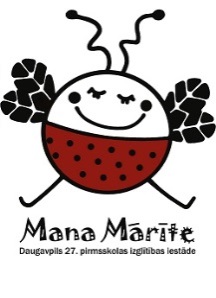 